	Response Due:  March 1, 2013Eighteenth Annual Selection of Women of Color HonoreesDATE:	October 25, 2012	TO:	Chancellors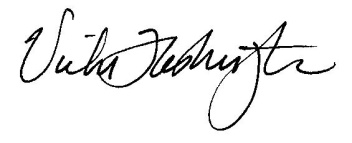 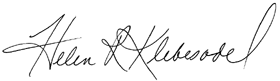 FROM:	Helen Klebesadel	Vicki C. Washington	Director	Associate Vice President	Women’s Studies Consortium	Office of Equity, Diversity, and InclusionRE:	Eighteenth Annual Selection of Women of Color Honorees	We are pleased to announce the 18th annual UW System Outstanding Women of Color in Education Award Ceremony and Reception to honor women of color from UW System campuses and communities. The event will take place at the 37th Annual Wisconsin Women’s Studies Conference facilitated by the UW System Women’s Studies Consortium.  This year’s conference theme is Knowledge in the Making in Women's, Gender, and LGBTQ Studies.  The Conference will be held October 18 and 19, 2013, on the UW-Madison campus.  The awards ceremony and luncheon will on Saturday, October 19th.	The UW System Women’s Studies Consortium, and the Office of Equity, Diversity, and Inclusion, wish to publicly recognize the contributions that women of color have made to the UW System, and in particular, to diversity and women’s studies.  As in past years, we are asking you, in consultation with your M/D Coordinator, Women’s Studies Administrator, campus contacts for the Status of Women, and Affirmative Action Administrator, to select one woman of color from your institution or community who has made outstanding contributions to the UW System community.  Selected honorees may be from any of these categories: a UW System faculty, staff, student, or active community member who has made such contributions.	Below you will find specific details about the selection process and the selection criteria.  When you have made your campus selection, please complete the honoree information form and return it no later than 
March 1, 2013. 	The honorees will be invited to attend the formal recognition ceremony on Saturday, October 19, 2013.  The University of Wisconsin System Women’s Studies Consortium, and the Office of Equity, Diversity, and Inclusion, will jointly support the awards ceremony and attendance at the luncheon for family and guests of the honorees, and offer an invitation to the honorees to attend the joint 37th Annual Wisconsin Women’s Studies and 8th Annual LGBTQ Conference.  We ask that the campus cover the cost of their transportation to and from the conference and any necessary lodging.  The Women’s Studies Consortium office will communicate with honorees about the details of the ceremony and reception.  More information about past Outstanding Women of Color in Education Award recipients can also be found on the Women’s Studies Consortium Website: http://wsc.uwsa.edu/events/woc/recipients.htm .Outstanding Woman of Color in Education Selection Process:The selection is entirely campus-based:  Chancellors, in consultation with the M/D Coordinator, Women’s Studies Administrator, campus contact for the Status of Women, and Affirmative Action Officer, will select one woman of color from their institution who has made outstanding contributions to the UW System (diversity and women’s studies scholarship and activism).Potential honoree may be any one of the following:-UW System faculty, staff, student, or active community member.The Chancellor’s Office will notify the selected honoree.  The Conference Planning Committee will communicate with honoree about the details of the ceremony, reception, and conference.After selection is completed, no later than March 1, 2013, please send:-Completed honoree information form (attached),-A one-page summary of honoree’s contributions to diversity and women’s studies, and-An electronic photograph suitable for display on line (72 dpi. No larger than 700 pixles on the longest side).Please submit items electronically to the Women’s Studies Consortium Office at wscoffice@uwsa.edu.Selection Criteria:Women of color who have worked in the areas of women’s studies scholarship and activism, especially as they have served to improve the status and climate for women, particularly women of color.Women of color who have advocated for women, particularly women of color.Women of color who have consistently demonstrated their ability to rally diverse forces together to advance the agenda of women, particularly that of women of color. Women of color who have created positive changes at your institutional level, i.e., curriculum development and infusion, receiving grants, and mentoring women. Women of color who have demonstrated an understanding of the interplay of family and community and culture in the lives of women of color.	We appreciate your help and look forward to celebrating with you and your institution’s honoree in March!  If you have additional questions, please contact the Helen Klebesadel, Director, UW System Women’s Studies Consortium, 608-262-3056 or wscoffice@uwsa.edu.Enclosurescc: 	Kevin Reilly, President, UW System	Mark Nook, Senior Vice President, Office of Academic and Student Affairs	Provosts and Vice Chancellors for Academic Affairs	Steve J. Stern, Associate Vice Chancellor for Faculty & Staff Programs, UW-Madison 	Affirmative Action Officers 	M/D Coordinators	Women’s Studies Administrators	Campus Contacts for the Status of Women